Billings BLM Prescribed Fire IAPUnit Name or Number: Pompey’s Pillar RX Burn 2024Date(s): January 4, 2024 	               	                 Cost CodesBLM OT/Travel:  LLMTC00200/LLMTC00900 LF312D000 JW0000 LFHFHF260000 23XFS OT/Travel: FY 23 0156 NFXFB223Organizational ChartAgency Administrator:  Nate AraveBurn Boss: Chad Cullum (Units 1, 2, 3)Burn Boss Trainee:  Dustin SciaccaEMT/EMR(s): Jarid Clark (EMT) & Taig Odonnell (EMT)- Bobby Griffin (EMR)FEMO/Weather Observer: Bobby GriffinPublic Relations: Chad Cullum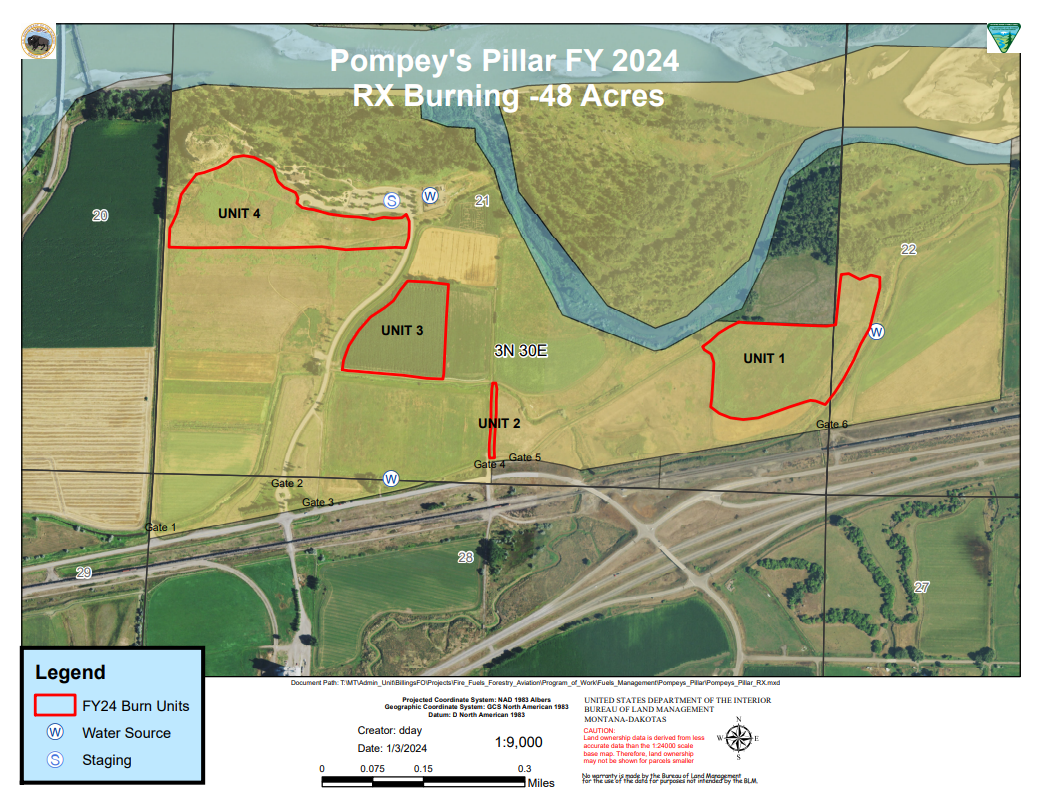 QR CODE FOR MAP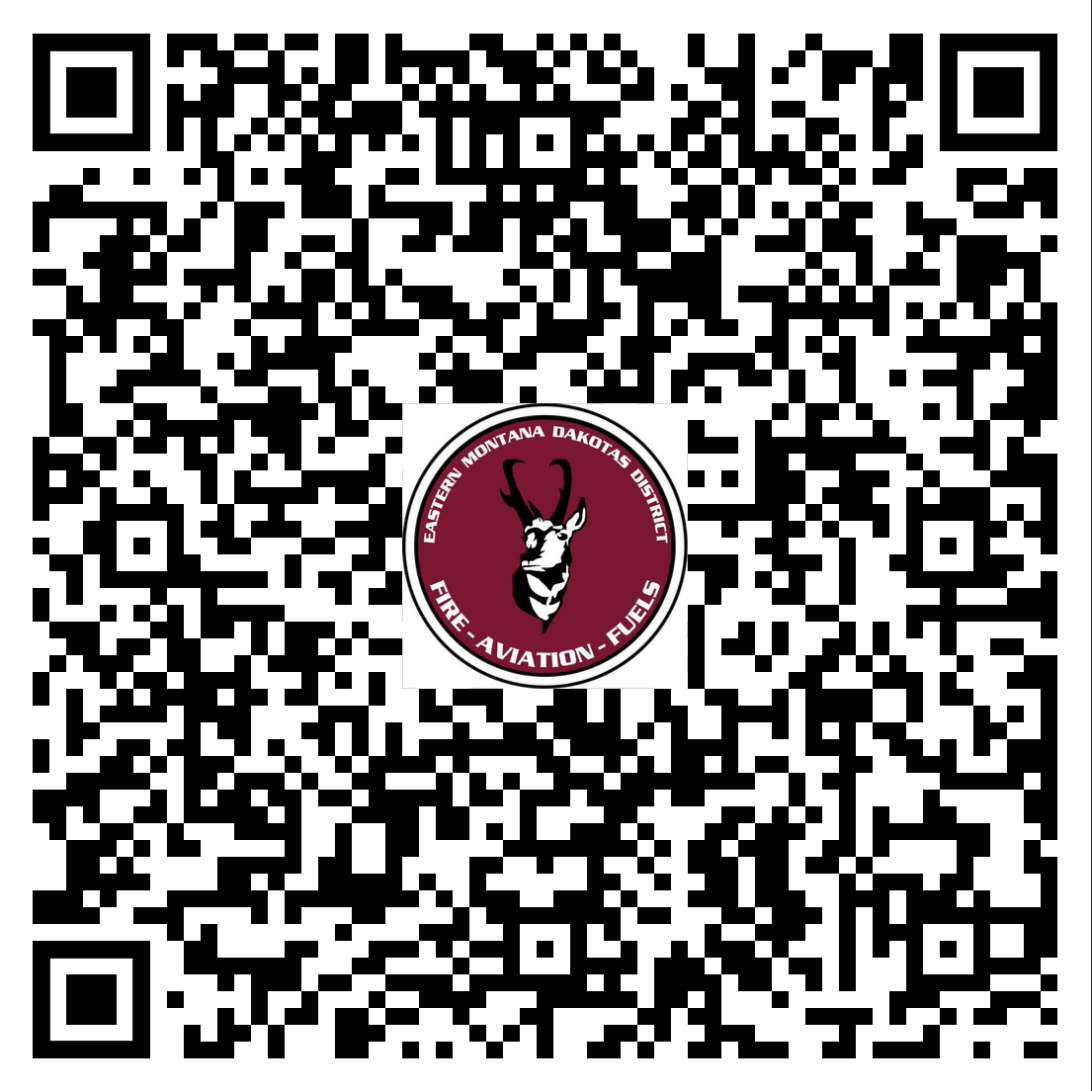 Communication PlanObjectivesIgnition PlanTest Fire Location- TBDHolding Plan- Generally holding resources will be paired up with ignition personal at the start of the fire following the black lining process around the unit.  As the lines get bigger holding resources will be designated to hold and patrol a designated area, patrolling for spots, and controlling any slop-overs/spots.  Mop Up and Patrol- After main ignition is complete, the fuel will be given time to consume.  Holding resources will patrol looking for slops and spot fires.  Any immediate threat that could cause fire to cross the line (snags on fire close to line, fuel on ground throwing embers, etc.) will be taken care of immediately.  After the main ignition/operational period, day two will have a minimum of one chain mop up.  Contingency Plan- Contingency engines are on scene.  Worden VFD has an approximately 30 minute response time.Wildfire DeclarationThe Burn Boss will have the authority to declare a wildfire conversion after consultation with the Agency Administrator. In the event of a wildfire conversion, __Taig ODonnell____________ will assume command of the wildfire. The Burn Boss will retain control of the prescribed burn unit and resources will be realigned and/or ordered accordingly to meet the staffing needs of both organizational structures.  SafetyA Risk Management Assessment (RMA) will be discussed and signed by all personal prior to any prescribed fire activities. Any other specific Safety needs.Medical PlanPause or Cease Ignitions as necessary.Utilize Medical Incident Report to Report to DispatchBest Qualified Individual Takes Over as Medical ICIdentified medically trained individuals (First Responder/EMT) utilized for patient care.Emergency Evacuation Methods: A first responder or EMT may attend to minor injuries.  Should the need for evacuation occur, Billings Dispatch will call for ambulance services and/or life flight following the Medivac/SAR/Fatality Procedures Plan if cell service is unavailable onsite or in the event of a green or yellow injury.  In the event of a red (serious, life-threatening injury), the onsite resources may make direct contact with 911 and inform dispatch after initial contact.  When an ambulance is used for transport, personnel will be sent to meet the ambulance, or the patient may be moved to a known location such as a highway junction or known landmark for ease of coordination.In the event of Life Flight transport, the landing zone location is:N 45° 59.334’ by W -108° 0.137’ (Just north of Pillar entry gate)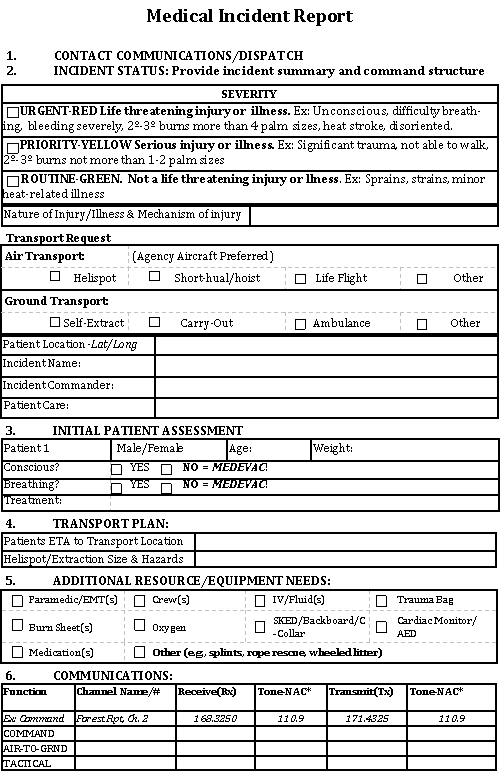 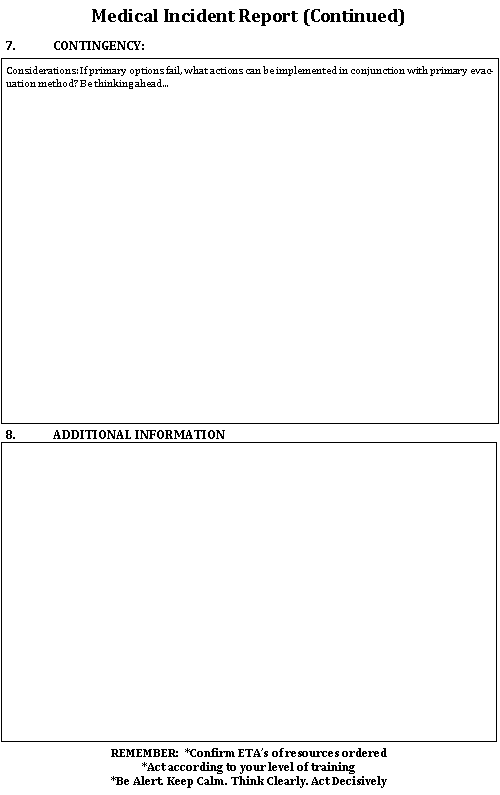 Firing-Holding-Firing Boss-Dave DayJeff Stabio (FIRBt)Firing Personnel-GibsonJohnsonBirchKornfieldTuckerSchaferHolding Boss-ODonnell (Billings Red UTV)Holding Personnel-E2611 Ryg, EvansE2612 ContingencyE2608 Perry, Keeran (ENGBt)FS- E6821 Lee, RobinsonFS-E641 Carey, FosterFuel Truck- CraigBillings  UTV Camo- Griffin, ClarkBillings  UTV Black- WhiteMiles City UTV- Harding, Boeder Jordan UTV- Patten, WarwickRadio FrequenciesRadio FrequenciesRadio FrequenciesRadio FrequenciesRadio FrequenciesNameTxRxCGUseDNRC S Pompey159.4050151.2650141.3 (tone 13)Command RPTSOA 2167.1750167.1750Primary TacSOA 1168.2250168.2250Secondary TacRed154.0700154.0700156.7Fire Mutual AidLife Flight and Emergency Radio Frequencies Life Flight and Emergency Radio Frequencies Life Flight and Emergency Radio Frequencies Life Flight and Emergency Radio Frequencies Life Flight and Emergency Radio Frequencies Name  TX RXCGUseTan (VMED28)155.3400155.3400Air-to-Ground White155.2800155.2800Hospital-to-AmbulanceGold153.9050153.9050General Mutual AidAir Guard168.6250168.6250110.9Emergency Initial Aviation ContactResource ObjectivesPrescribed Fire Objectives-Lower fire intensities throughout burn units as measured by the prescribed fire objectives.-Enhance nutrient release and cycling.  Increase quantity and quality of forage for range and wildlife.  10% or greater increase in species diversity post-fire.-Reduce litter accumulation within unit 20%-90%.-Reduce woody shrub layers within unit 10%-50%.-Prepare farmland for seeding/tillage 1. Incident Name:1. Incident Name:2. Operational Period:  Date From:	Date To:Time From:	Time To:2. Operational Period:  Date From:	Date To:Time From:	Time To:2. Operational Period:  Date From:	Date To:Time From:	Time To:3. Name:3. Name:4. ICS Position:4. ICS Position:5. Home Agency (and Unit):MSDH6. Resources Assigned:6. Resources Assigned:6. Resources Assigned:6. Resources Assigned:6. Resources Assigned:NameNameICS PositionICS PositionHome Agency (and Unit)7. Activity Log:7. Activity Log:7. Activity Log:7. Activity Log:7. Activity Log:Date/TimeNotable ActivitiesNotable ActivitiesNotable ActivitiesNotable Activities8. Prepared by: Name:	Employee Signature:	Date: 	8. Prepared by: Name:	Employee Signature:	Date: 	8. Prepared by: Name:	Employee Signature:	Date: 	8. Prepared by: Name:	Employee Signature:	Date: 	8. Prepared by: Name:	Employee Signature:	Date: 	ICS 214, Page 1ICS 214, Page 1ICS 214, Page 1Supervisor Signature: __________________ Date: __________________Supervisor Signature: __________________ Date: __________________